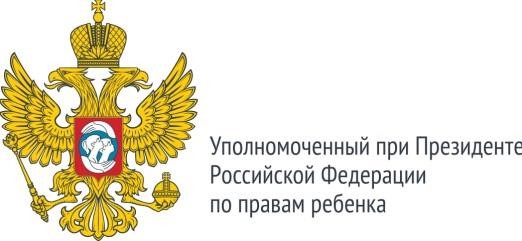 Уважаемые коллеги!Приглашаем Вас принять участие в цикле вебинаров в рамках проекта«Федеральный лекторий» Уполномоченного при Президенте Российской Федерации по правам ребенкаЦикл вебинаров представит опыт Детских Деревень - SOS в рамках направления«ресурсная превенция» - комплексного психолого-педагогического сопровождения детей и подростков в образовательных учреждениях Санкт-Петербурга, Орла и Татарстана, с целью профилактики социального сиротства. Будут представлены практики, позволяющие выявить и предупредить «скрытые риски» в развитии детей, такие как девиантное/делинквентное поведение, конфликты, зависимость и др., а также активизировать личностные ресурсы с помощью профилактических программ, тренингов, тематических классных часов, индивидуальных консультаций для детей и подростков. В ходе вебинаров слушатели познакомятся с поддерживающими ресурсными программами для родителей и педагогических коллективов школ.Период проведения: с 19 по 28 июля 2022Целевая аудитория:Представителям аппаратов Уполномоченных по правам детей;Специалисты сферы образования;Сотрудники	социально	ориентированных	некоммерческих	организаций, работающих в области поддержки семьи и детей.Вебинар 1.Комплексная работа с профессиональным сообществом, семьей и подростками в рамках ресурсной превенции.Ссылка для регистрации: https://events.webinar.ru/48374781/11867473Дата: 19.07.2022Время: с 10.00-11.30Раскроем понятие «ресурсная превенция». Обсудим цели, задачи алгоритм и эффективность. В том числе осветим 3 направления работы: с преподавателями, с детьми и с родителями. Наглядно изучим особенность проведения ресурсной превенции в различныхобразовательных учреждениях: детсадах, школах, техникумах города Казань и в рамках проекта «Мобильные бригады».Ведущие: директор ЧУСО «Социальный центр - SOS (Помощь)» в Республике Татарстан Головатенко Александр Анатольевич, и психологи: Никонова Наиля Иршатовна и Акатьева Валерия Александровна.Вебинар 2.Развитие навыков эффективной коммуникации по отношению к детям и подросткам с особенностями развития в образовательных учреждениях.Ссылка для регистрации: https://events.webinar.ru/48374781/11867597Дата: 22.07.2022Время: с 10:00 до 11:30На вебинаре мы расскажем об этапах построения отношений с образовательными учреждениями города Орел. Поделимся причиной актуализации заявленной темы и опытом внедрения проекта «Шаг навстречу» в школах города. Представим отклики участников проекта. Представим результаты социального опроса «Выявление отношения сообщества к проблемам семей, воспитывающих детей с инвалидностью».Ведущий: Леонова Елена Олеговна, психолог программы укрепления семьи ЧУСО«Детская Деревня – SOS Лаврово».Вебинар 3.Системная	работа	по	созданию	безопасной	среды	и	противодействию	травле	в образовательном учрежденииСсылка для регистрации: https://events.webinar.ru/48374781/11867791Дата: 28 июляВремя: с 10:00 до 12:00Расскажем, как специалисты ресурсной превенции выстраивают работу со всеми участниками образовательной среды. На вебинаре мы коснемся основных этапов работы: выявление потребностей и ключевых причин трудностей в «сложных классах», составление и реализация плана поддержки педагогов детей и родителей, укрепление педагогической позиции классных руководителей и мониторинг атмосферы в коллективе. Спикер поделится причинами и личной мотивацией создания авторских наборов карточек для работы с группами, практикой их использования с участниками образовательного процесса.Ведущий: Кузьмина Мария Александровна, тренер, специалист по социальной работе программы профилактики социального сиротства и укрепления семьи ЧУСО «Детская Деревня – SOS Пушкин»